MHPR ADVISORS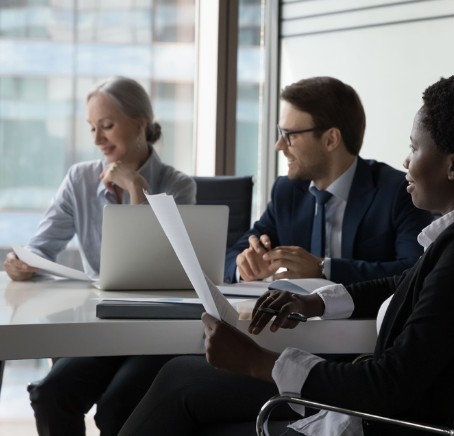 Partnerships, Alliances and Ecosystems